	NON FICTION RETELL	BOOK TITLE: _____________________________What was the book/chapter/page mostly about?________________________________________________________________________Give 4 (new or otherwise) facts you have learned from the bookFirst, I learned…________________________________________________________________________Then, I learned…________________________________________________________________________Next, I learned…________________________________________________________________________Lastly, I learned…________________________________________________________________________Highlight the text features the author used: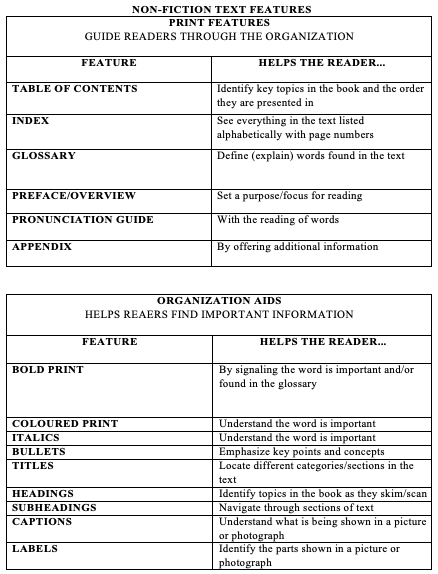  Highlight the text features the author used: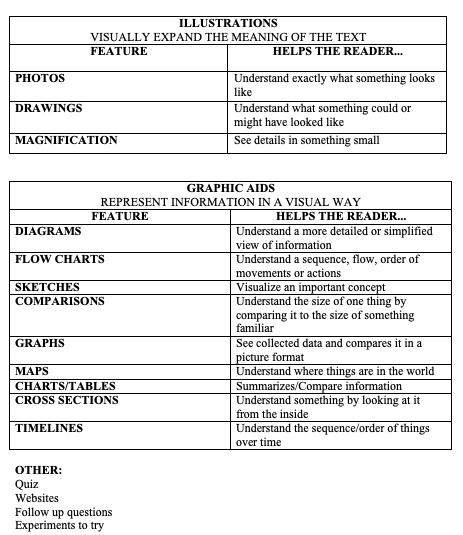 Select one text feature the author chose to include in his book ( _________) and explain how it helped you navigate your way through the information provided. Support with specific proof from the text. ____________________________________________________________________________________________________________________________________________________________________________________________________________________________________________________________________________________________________________________________________________________________________________________________________________________________________________________________________________________⃝ Did you use “OPP” to edit your work?